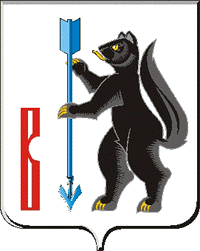 АДМИНИСТРАЦИЯГОРОДСКОГО ОКРУГА  ВЕРХОТУРСКИЙ     П О С Т А Н О В Л Е Н И Еот 30.08.2016г.  № 734г. Верхотурье  О внесении дополнений в административный  регламент  предоставления муниципальной услуги «Осуществление дополнительных мер социальной поддержки некоторых категорий граждан, проживающих на территории городского округа Верхотурский»В соответствии с Федеральным законом Российской Федерации от 27.07.2010 № 210-ФЗ «Об организации предоставления государственных и муниципальных услуг», Федеральным законом от 06.10.2003 № 131-ФЗ «Об общих принципах организации местного самоуправления в Российской Федерации», постановлением Правительства Российской Федерации от 16.05.2011 № 373 «О разработке и утверждении административных регламентов исполнения государственных функций и административных регламентов предоставления государственных услуг», руководствуясь статьей 26 Устава городского округа Верхотурский, ПОСТАНОВЛЯЮ:1. Пункт 44. Административного регламента предоставления муниципальной услуги "Осуществление дополнительных мер социальной поддержки некоторых категорий граждан, проживающих на территории городского округа Верхотурский" дополнить словами «Сумма социальной выплаты назначается в соответствии с документами, подтверждающими предстоящие денежные затраты, или документами, подтверждающими расходы, понесенные заявителем, но не более 25 тысяч рублей».	2.Опубликовать настоящее постановление в информационном бюллетене «Верхотурская неделя» и разместить на официальном сайте городского округа Верхотурский.3.Контроль исполнения настоящего постановления возложить на заместителя главы Администрации городского округа Верхотурский по социальным вопросам Бердникову Н.Ю.Глава Администрациигородского округа Верхотурский                                               В.В. Сизиков